Academic conference program template prepared by ARMACAD(Free to use and modify with credit to www.armacad.info website)  [Title of the conference]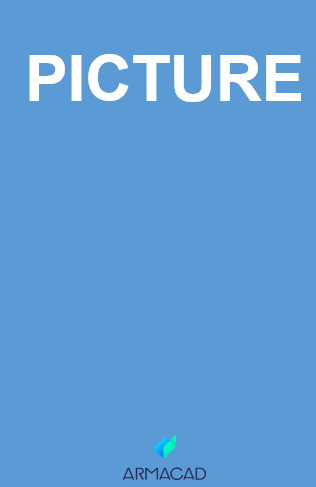 dd-dd month, year  City, CountryAcademic institution [Title of the conference]PROGRAM[if relevant] INTERNATIONAL CONFERENCE DEDICATED TO ……. month dd-dd, year
City, CountryThe Conference is organised by the ….. [name all organizing institutions here]. Conference venue:  [mention the address and other details of the venue]PROGRAMDAY I (Month day, year)10:00 – 11:30	REGISTRATION11:30 – 13:00	OPENING CEREMONYOpening Speeches and Greetings:Name family name, (affiliation, position)Name family name, (affiliation, position)Name family name, (affiliation, position)Name family name, (affiliation, position)………...Key Speech:  Name family name (affiliation) – Title of the talk13:00 – 14:00	LUNCHSESSION I: Name each session, for example: LANGUAGE AND LITERATURE
(14:00 – 16:00)   
ROOM 1  Chair:  Name family name (affiliation)Name family name (affiliation) – Title of the talkName family name (affiliation) – Title of the talkName family name (affiliation) – Title of the talkName family name (affiliation) – Title of the talkSESSION II: Name each session, for example: MINORITIES AND MIGRATION
(14:00 – 16:00)   
ROOM 2 Chair:  Name family name (affiliation)Name family name (affiliation) – Title of the talkName family name (affiliation) – Title of the talkName family name (affiliation) – Title of the talkName family name (affiliation) – Title of the talkName family name (affiliation) – Title of the talk 16։00 – 16։30 COFFEE BREAKSESSION III: Name each session
(16:30 – 18:30)   
ROOM 1 Chair:  Name family name (affiliation)Name family name (affiliation) – Title of the talkName family name (affiliation) – Title of the talkName family name (affiliation) – Title of the talkName family name (affiliation) – Title of the talkName family name (affiliation) – Title of the talkSESSION IV: Name each session
(16:30 – 18:30)   
ROOM 2 Chair:  Name family name (affiliation)Name family name (affiliation) – Title of the talkName family name (affiliation) – Title of the talkName family name (affiliation) – Title of the talkName family name (affiliation) – Title of the talkName family name (affiliation) – Title of the talk19.30  WELCOME BANQUET for conference participants onlyDAY II (Month day, year)SESSION V: Name each session
(09:00 – 11:00)
ROOM 1  Chair:  Name family name (affiliation)Name family name (affiliation) – Title of the talkName family name (affiliation) – Title of the talkName family name (affiliation) – Title of the talkName family name (affiliation) – Title of the talkName family name (affiliation) – Title of the talkSESSION VI: Name each session
(09:00 – 11:00)
ROOM 2  Chair:  Name family name (affiliation)Name family name (affiliation) – Title of the talkName family name (affiliation) – Title of the talkName family name (affiliation) – Title of the talkName family name (affiliation) – Title of the talkSESSION VII: Name each session
(09:00 – 11:00)
ROOM 3  Chair:  Name family name (affiliation)Name family name (affiliation) – Title of the talkName family name (affiliation) – Title of the talkName family name (affiliation) – Title of the talkName family name (affiliation) – Title of the talk11:00 – 11:30 COFFEE BREAKSESSION VIII: Name each session
(11:30 – 13:30)
ROOM 1  Chair:  Name family name (affiliation)Name family name (affiliation) – Title of the talkName family name (affiliation) – Title of the talkName family name (affiliation) – Title of the talkName family name (affiliation) – Title of the talkSESSION IX: Name each session
(11:30 – 13:30)
ROOM 2  Chair:  Name family name (affiliation)Name family name (affiliation) – Title of the talkName family name (affiliation) – Title of the talkName family name (affiliation) – Title of the talkName family name (affiliation) – Title of the talk 13.30-14.30  LUNCHSESSION X: Name each session
(14:30 – 16:30)
ROOM 1  Chair:  Name family name (affiliation)Name family name (affiliation) – Title of the talkName family name (affiliation) – Title of the talkName family name (affiliation) – Title of the talkName family name (affiliation) – Title of the talkSESSION XI: Name each session
(14:30 – 16:30)
ROOM 2  Chair:  Name family name (affiliation)Name family name (affiliation) – Title of the talkName family name (affiliation) – Title of the talkName family name (affiliation) – Title of the talkName family name (affiliation) – Title of the talk16.30- 17.00 – COFFEE BREAK19.00 FAREWELL BANQUET OR DINNERDAY III (Month day, year)…………….DAY IV (Month day, year)…………….